Účastnická smlouva 
T-Mobile Autopark hromadná
pro fyzické osoby podnikající 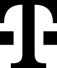 Účastnická smlouva 
T-Mobile Autopark hromadná
pro fyzické osoby podnikající Účastnická smlouva 
T-Mobile Autopark hromadná
pro fyzické osoby podnikající Účastnická smlouva 
T-Mobile Autopark hromadná
pro fyzické osoby podnikající Zákaznické centrum - Business800 73 73 33, business@t-mobile.czwww.t-mobile.czZákaznická smlouva *	     Zákaznická smlouva *	     OperátorT-Mobile Czech Republic a.s.Tomíčkova 2144/1, 148 00 Praha 4IČ 649 49 681, DIČ CZ64949681Zapsaný do OR u MS v Praze, oddíl B, vložka 3787Kód prodejního místa 	     Obch. zástupce, kód, adresa      Kód prodejního místa 	     Obch. zástupce, kód, adresa      ZájemceÚdaje o právnické osobě, fyzické osobě – podnikateliÚdaje o fyzické osobě, zodpovědné osobě nebo osobě oprávněné jednat jménem právnické osoby.Údaje o fyzické osobě, zodpovědné osobě nebo osobě oprávněné jednat jménem právnické osoby.Obchodní firma *	     Ulice 	     Město 	     PSČ 	     IČ *	     DIČ	     Povinný subjekt pro registr smluv* 1)      Ano   NeJméno, příjmení, titul *	     Ulice	     Město	     PSČ	     Datum narození *	     1. doklad – číslo – platnost	     2. doklad – číslo – platnost	     Jméno, příjmení, titul *	     Ulice	     Město	     PSČ	     Datum narození *	     1. doklad – číslo – platnost	     2. doklad – číslo – platnost	     ZástupceJméno, příjmení, titul *      Ulice	     Město	     PSČ	     Datum narození *	     Doklad – číslo – platnost      Jméno, příjmení, titul *      Ulice	     Město	     PSČ	     Datum narození *	     Doklad – číslo – platnost      Jméno, příjmení, titul *      Ulice	     Město	     PSČ	     Datum narození *	     Doklad – číslo – platnost      Smluvní ujednání Operátor a Zájemce tímto uzavírají Účastnické smlouvy v počtu telefonních čísel uvedených v Příloze č.1 a na základě kterých bude Operátor Zájemci poskytovat Základní a doplňkové služby elektronických komunikací a související služby (dále souhrnně „Služby“) v rozsahu, který si smluvní strany sjednají, a Zájemce se zavazuje řádně a včas platit sjednanou cenu za tyto Služby.Operátor a Zájemce si dohodli dobu trvání Účastnických smluv k jednotlivým telefonním číslům na dobu v délce uvedené v tabulce na straně 2. Sjednaná doba trvání začíná běžet dnem aktivace sjednané Služby. Obsah všech Účastnických smluv a jejich nedílnou součást tvoří tyto dokumenty (dále jen „Dokumenty“): podmínky zachycené v tomto formuláři, včetně podmínek sjednaných v části formuláře Nastavení služeb a v Příloze č.1,platné Všeobecné podmínky společnosti T-Mobile Czech Republic a.s. (také jen „Všeobecné podmínky“), přičemž Zájemce a Operátor se dohodli, že se na tento smluvní vztah neuplatní znění čl. 8.1, čl. 8.2, čl. 8.3 a čl. 2.6.2 odstavec první, čl. 2.6.3. věta druhá Všeobecných podmínek,platné Podmínky zpracovávání osobních, identifikačních, provozních a lokalizačních údajů,platný Ceník služeb,další podmínky:Obchodní podmínky služby T-Mobile Autopark,        2  Podmínky minimálního měsíčního plnění.Přednost Dokumentů se řídí čl. 2.2 Všeobecných podmínek, nikoliv pořadím uvedeným výše. Veškeré podmínky jsou k dispozici na www.t-mobile.cz/novyzakaznik.Zájemce podpisem Účastnické smlouvy potvrzuje, že všechny tyto Dokumenty jsou mu známé a že s nimi bez výhrad souhlasí.  Operátor upozorňuje Zájemce, že v některých Dokumentech jsou ustanovení, která by mohla být považována za překvapivá. Tato ustanovení jsou v Dokumentech vždy zvýrazněna (zejména podtržením). Zájemce prohlašuje, že se s těmito ustanoveními podrobně seznámil a bez výhrad s nimi souhlasí. Zájemce se zavazuje seznámit s podmínkami všech Služeb, které si v průběhu trvání Účastnických smluv aktivuje, přičemž podmínky aktivovaných Služeb se stávají nedílnou součástí předmětné Účastnické smlouvy okamžikem aktivace Služby. Zájemce a Operátor si pro případ porušení povinnosti Zájemce řádně a včas platit sjednanou cenu za poskytnuté Služby sjednávají smluvní pokutu. V případě, že bude Zájemce v prodlení s úhradou Vyúčtování za poskytnuté Služby jeden den, je Operátor oprávněn vyúčtovat Zájemci smluvní pokutu ve výši 150 Kč. V případě, že bude Zájemce v prodlení s úhradou Vyúčtování za poskytnuté Služby 21 dnů, je Operátor oprávněn vyúčtovat Zájemci smluvní pokutu ve výši 1 000 Kč. Nezaplatí-li Zájemci řádně a včas tři po sobě jdoucí Vyúčtování nebo bude-li Zájemce v prodlení s úhradou jakéhokoliv svého peněžitého dluhu vůči Operátorovi déle než 90 dnů, je Zájemce povinen zaplatit smluvní pokutu ve výši součtu měsíčních paušálů zbývajících do konce sjednané doby trvání Smlouvy. Tento součet se spočítá za období od začátku suspendace (tj. od začátku přerušení či omezení poskytování Služeb dle čl. 3.4.1 (i) Všeobecných podmínek), během níž vznikl nárok na smluvní pokutu, do konce sjednané doby trvání Smlouvy. Rozhodující je základní ceníková cena s DPH měsíčního paušálu, který dle Smlouvy Účastník užívá; nárok na tuto smluvní pokutu nevzniká v případě Smluv uzavřených na dobu neurčitou. Dále si sjednává Zájemce a Operátor smluvní pokutu v čl. 8.4 Všeobecných podmínek. Zájemce je povinen uhradit vyúčtované smluvní pokuty řádně a včas ve lhůtě splatnosti uvedené na Vyúčtování.Zájemce s Operátorem se dohodli, že splatnost pro Vyúčtování sjednaná v této Smlouvě platí i pro Vyúčtování Služeb poskytnutých Zájemci dle ostatních Účastnických smluv, jsou-li tyto Služby účtovány Zájemci v jednom Vyúčtování společně se Službami poskytnutými na základě této Smlouvy. Pokud Účastnická smlouva skončí před uplynutím sjednané doby určité z jiných důvodů než z důvodu prodlení s úhradou peněžitých dluhů, je Zájemce povinen) Operátorovi zaplatit úhradu ve výši úhrady nákladů spojených s telekomunikačním koncovým zařízením, které bylo Zájemci poskytnuto za zvýhodněných podmínek.Dále si Účastník a Operátor si pro případ porušení dalších povinností vyplývajících z Účastnické smlouvy sjednávají smluvní pokuty, které jsou uvedeny v čl. 8.4 Všeobecných podmínek. Zájemce a Operátor se dohodli, že informace o uzavření a změnách Účastnických smluv bude Operátor Zájemci zasílat do schránky T-Box umístěné na zákaznickém účtu Zájemce na portálu Můj T-Mobile (dále jen „schránka T-Box“). Do doby aktivace zákaznického účtu na portálu Můj T-Mobile nalezne Zájemce informace o Účastnických smlouvách v dočasném T-Boxu na stránkách www.t-mobile.cz/t-box, a to po zadání čísla Zákaznické smlouvy (je uvedeno v záhlaví tohoto formuláře), čísla osobního dokladu Zájemce uvedeného na této Účastnické smlouvě a země vydání tohoto dokladu. Potvrzení zasílaná do schránky T-Box nemají charakter potvrzujícího obchodního dopisu. Operátor rovněž nebude přihlížet k potvrzení o uzavření Účastnických smluv zaslaném Zájemcem a takové potvrzení tak nebude mít vliv na obsah Účastnických smluv.Zájemce uzavírá s Operátorem kupní smlouvy na v Nastavení služeb uvedená koncová zařízení (dále jen „Zařízení“), prostřednictvím kterých bude Zájemce využívat touto Účastnickou smlouvu sjednanou službu Autopark. Zájemce se s Operátorem dohodl na úhradě kupní ceny Zařízení formou pravidelných měsíčních splátek dle Pravidel pro prodej Zařízení na splátky a dle splátkového kalendáře sjednaného v Nastavení služeb.Splatnost měsíčních splátek se řídí datem splatnosti jednotlivých vyúčtování. Neuhrazením příslušné splátky ve splatnosti či zahájením insolvenčního řízení se Zájemcem dle zák. č. 182/2006 Sb. nebo ukončením Účastnické smlouvy před uplynutím doby trvání, na kterou byla uzavřena výpovědí ze strany Zájemce nebo z důvodu ukončení poskytování služby Autopark, která je sjednána touto Účastnickou smlouvou, se stávají splatnými všechny dosud neuhrazené splátky.Operátor a Zájemce tímto uzavírají Účastnické smlouvy v počtu telefonních čísel uvedených v Příloze č.1 a na základě kterých bude Operátor Zájemci poskytovat Základní a doplňkové služby elektronických komunikací a související služby (dále souhrnně „Služby“) v rozsahu, který si smluvní strany sjednají, a Zájemce se zavazuje řádně a včas platit sjednanou cenu za tyto Služby.Operátor a Zájemce si dohodli dobu trvání Účastnických smluv k jednotlivým telefonním číslům na dobu v délce uvedené v tabulce na straně 2. Sjednaná doba trvání začíná běžet dnem aktivace sjednané Služby. Obsah všech Účastnických smluv a jejich nedílnou součást tvoří tyto dokumenty (dále jen „Dokumenty“): podmínky zachycené v tomto formuláři, včetně podmínek sjednaných v části formuláře Nastavení služeb a v Příloze č.1,platné Všeobecné podmínky společnosti T-Mobile Czech Republic a.s. (také jen „Všeobecné podmínky“), přičemž Zájemce a Operátor se dohodli, že se na tento smluvní vztah neuplatní znění čl. 8.1, čl. 8.2, čl. 8.3 a čl. 2.6.2 odstavec první, čl. 2.6.3. věta druhá Všeobecných podmínek,platné Podmínky zpracovávání osobních, identifikačních, provozních a lokalizačních údajů,platný Ceník služeb,další podmínky:Obchodní podmínky služby T-Mobile Autopark,        2  Podmínky minimálního měsíčního plnění.Přednost Dokumentů se řídí čl. 2.2 Všeobecných podmínek, nikoliv pořadím uvedeným výše. Veškeré podmínky jsou k dispozici na www.t-mobile.cz/novyzakaznik.Zájemce podpisem Účastnické smlouvy potvrzuje, že všechny tyto Dokumenty jsou mu známé a že s nimi bez výhrad souhlasí.  Operátor upozorňuje Zájemce, že v některých Dokumentech jsou ustanovení, která by mohla být považována za překvapivá. Tato ustanovení jsou v Dokumentech vždy zvýrazněna (zejména podtržením). Zájemce prohlašuje, že se s těmito ustanoveními podrobně seznámil a bez výhrad s nimi souhlasí. Zájemce se zavazuje seznámit s podmínkami všech Služeb, které si v průběhu trvání Účastnických smluv aktivuje, přičemž podmínky aktivovaných Služeb se stávají nedílnou součástí předmětné Účastnické smlouvy okamžikem aktivace Služby. Zájemce a Operátor si pro případ porušení povinnosti Zájemce řádně a včas platit sjednanou cenu za poskytnuté Služby sjednávají smluvní pokutu. V případě, že bude Zájemce v prodlení s úhradou Vyúčtování za poskytnuté Služby jeden den, je Operátor oprávněn vyúčtovat Zájemci smluvní pokutu ve výši 150 Kč. V případě, že bude Zájemce v prodlení s úhradou Vyúčtování za poskytnuté Služby 21 dnů, je Operátor oprávněn vyúčtovat Zájemci smluvní pokutu ve výši 1 000 Kč. Nezaplatí-li Zájemci řádně a včas tři po sobě jdoucí Vyúčtování nebo bude-li Zájemce v prodlení s úhradou jakéhokoliv svého peněžitého dluhu vůči Operátorovi déle než 90 dnů, je Zájemce povinen zaplatit smluvní pokutu ve výši součtu měsíčních paušálů zbývajících do konce sjednané doby trvání Smlouvy. Tento součet se spočítá za období od začátku suspendace (tj. od začátku přerušení či omezení poskytování Služeb dle čl. 3.4.1 (i) Všeobecných podmínek), během níž vznikl nárok na smluvní pokutu, do konce sjednané doby trvání Smlouvy. Rozhodující je základní ceníková cena s DPH měsíčního paušálu, který dle Smlouvy Účastník užívá; nárok na tuto smluvní pokutu nevzniká v případě Smluv uzavřených na dobu neurčitou. Dále si sjednává Zájemce a Operátor smluvní pokutu v čl. 8.4 Všeobecných podmínek. Zájemce je povinen uhradit vyúčtované smluvní pokuty řádně a včas ve lhůtě splatnosti uvedené na Vyúčtování.Zájemce s Operátorem se dohodli, že splatnost pro Vyúčtování sjednaná v této Smlouvě platí i pro Vyúčtování Služeb poskytnutých Zájemci dle ostatních Účastnických smluv, jsou-li tyto Služby účtovány Zájemci v jednom Vyúčtování společně se Službami poskytnutými na základě této Smlouvy. Pokud Účastnická smlouva skončí před uplynutím sjednané doby určité z jiných důvodů než z důvodu prodlení s úhradou peněžitých dluhů, je Zájemce povinen) Operátorovi zaplatit úhradu ve výši úhrady nákladů spojených s telekomunikačním koncovým zařízením, které bylo Zájemci poskytnuto za zvýhodněných podmínek.Dále si Účastník a Operátor si pro případ porušení dalších povinností vyplývajících z Účastnické smlouvy sjednávají smluvní pokuty, které jsou uvedeny v čl. 8.4 Všeobecných podmínek. Zájemce a Operátor se dohodli, že informace o uzavření a změnách Účastnických smluv bude Operátor Zájemci zasílat do schránky T-Box umístěné na zákaznickém účtu Zájemce na portálu Můj T-Mobile (dále jen „schránka T-Box“). Do doby aktivace zákaznického účtu na portálu Můj T-Mobile nalezne Zájemce informace o Účastnických smlouvách v dočasném T-Boxu na stránkách www.t-mobile.cz/t-box, a to po zadání čísla Zákaznické smlouvy (je uvedeno v záhlaví tohoto formuláře), čísla osobního dokladu Zájemce uvedeného na této Účastnické smlouvě a země vydání tohoto dokladu. Potvrzení zasílaná do schránky T-Box nemají charakter potvrzujícího obchodního dopisu. Operátor rovněž nebude přihlížet k potvrzení o uzavření Účastnických smluv zaslaném Zájemcem a takové potvrzení tak nebude mít vliv na obsah Účastnických smluv.Zájemce uzavírá s Operátorem kupní smlouvy na v Nastavení služeb uvedená koncová zařízení (dále jen „Zařízení“), prostřednictvím kterých bude Zájemce využívat touto Účastnickou smlouvu sjednanou službu Autopark. Zájemce se s Operátorem dohodl na úhradě kupní ceny Zařízení formou pravidelných měsíčních splátek dle Pravidel pro prodej Zařízení na splátky a dle splátkového kalendáře sjednaného v Nastavení služeb.Splatnost měsíčních splátek se řídí datem splatnosti jednotlivých vyúčtování. Neuhrazením příslušné splátky ve splatnosti či zahájením insolvenčního řízení se Zájemcem dle zák. č. 182/2006 Sb. nebo ukončením Účastnické smlouvy před uplynutím doby trvání, na kterou byla uzavřena výpovědí ze strany Zájemce nebo z důvodu ukončení poskytování služby Autopark, která je sjednána touto Účastnickou smlouvou, se stávají splatnými všechny dosud neuhrazené splátky.Operátor a Zájemce tímto uzavírají Účastnické smlouvy v počtu telefonních čísel uvedených v Příloze č.1 a na základě kterých bude Operátor Zájemci poskytovat Základní a doplňkové služby elektronických komunikací a související služby (dále souhrnně „Služby“) v rozsahu, který si smluvní strany sjednají, a Zájemce se zavazuje řádně a včas platit sjednanou cenu za tyto Služby.Operátor a Zájemce si dohodli dobu trvání Účastnických smluv k jednotlivým telefonním číslům na dobu v délce uvedené v tabulce na straně 2. Sjednaná doba trvání začíná běžet dnem aktivace sjednané Služby. Obsah všech Účastnických smluv a jejich nedílnou součást tvoří tyto dokumenty (dále jen „Dokumenty“): podmínky zachycené v tomto formuláři, včetně podmínek sjednaných v části formuláře Nastavení služeb a v Příloze č.1,platné Všeobecné podmínky společnosti T-Mobile Czech Republic a.s. (také jen „Všeobecné podmínky“), přičemž Zájemce a Operátor se dohodli, že se na tento smluvní vztah neuplatní znění čl. 8.1, čl. 8.2, čl. 8.3 a čl. 2.6.2 odstavec první, čl. 2.6.3. věta druhá Všeobecných podmínek,platné Podmínky zpracovávání osobních, identifikačních, provozních a lokalizačních údajů,platný Ceník služeb,další podmínky:Obchodní podmínky služby T-Mobile Autopark,        2  Podmínky minimálního měsíčního plnění.Přednost Dokumentů se řídí čl. 2.2 Všeobecných podmínek, nikoliv pořadím uvedeným výše. Veškeré podmínky jsou k dispozici na www.t-mobile.cz/novyzakaznik.Zájemce podpisem Účastnické smlouvy potvrzuje, že všechny tyto Dokumenty jsou mu známé a že s nimi bez výhrad souhlasí.  Operátor upozorňuje Zájemce, že v některých Dokumentech jsou ustanovení, která by mohla být považována za překvapivá. Tato ustanovení jsou v Dokumentech vždy zvýrazněna (zejména podtržením). Zájemce prohlašuje, že se s těmito ustanoveními podrobně seznámil a bez výhrad s nimi souhlasí. Zájemce se zavazuje seznámit s podmínkami všech Služeb, které si v průběhu trvání Účastnických smluv aktivuje, přičemž podmínky aktivovaných Služeb se stávají nedílnou součástí předmětné Účastnické smlouvy okamžikem aktivace Služby. Zájemce a Operátor si pro případ porušení povinnosti Zájemce řádně a včas platit sjednanou cenu za poskytnuté Služby sjednávají smluvní pokutu. V případě, že bude Zájemce v prodlení s úhradou Vyúčtování za poskytnuté Služby jeden den, je Operátor oprávněn vyúčtovat Zájemci smluvní pokutu ve výši 150 Kč. V případě, že bude Zájemce v prodlení s úhradou Vyúčtování za poskytnuté Služby 21 dnů, je Operátor oprávněn vyúčtovat Zájemci smluvní pokutu ve výši 1 000 Kč. Nezaplatí-li Zájemci řádně a včas tři po sobě jdoucí Vyúčtování nebo bude-li Zájemce v prodlení s úhradou jakéhokoliv svého peněžitého dluhu vůči Operátorovi déle než 90 dnů, je Zájemce povinen zaplatit smluvní pokutu ve výši součtu měsíčních paušálů zbývajících do konce sjednané doby trvání Smlouvy. Tento součet se spočítá za období od začátku suspendace (tj. od začátku přerušení či omezení poskytování Služeb dle čl. 3.4.1 (i) Všeobecných podmínek), během níž vznikl nárok na smluvní pokutu, do konce sjednané doby trvání Smlouvy. Rozhodující je základní ceníková cena s DPH měsíčního paušálu, který dle Smlouvy Účastník užívá; nárok na tuto smluvní pokutu nevzniká v případě Smluv uzavřených na dobu neurčitou. Dále si sjednává Zájemce a Operátor smluvní pokutu v čl. 8.4 Všeobecných podmínek. Zájemce je povinen uhradit vyúčtované smluvní pokuty řádně a včas ve lhůtě splatnosti uvedené na Vyúčtování.Zájemce s Operátorem se dohodli, že splatnost pro Vyúčtování sjednaná v této Smlouvě platí i pro Vyúčtování Služeb poskytnutých Zájemci dle ostatních Účastnických smluv, jsou-li tyto Služby účtovány Zájemci v jednom Vyúčtování společně se Službami poskytnutými na základě této Smlouvy. Pokud Účastnická smlouva skončí před uplynutím sjednané doby určité z jiných důvodů než z důvodu prodlení s úhradou peněžitých dluhů, je Zájemce povinen) Operátorovi zaplatit úhradu ve výši úhrady nákladů spojených s telekomunikačním koncovým zařízením, které bylo Zájemci poskytnuto za zvýhodněných podmínek.Dále si Účastník a Operátor si pro případ porušení dalších povinností vyplývajících z Účastnické smlouvy sjednávají smluvní pokuty, které jsou uvedeny v čl. 8.4 Všeobecných podmínek. Zájemce a Operátor se dohodli, že informace o uzavření a změnách Účastnických smluv bude Operátor Zájemci zasílat do schránky T-Box umístěné na zákaznickém účtu Zájemce na portálu Můj T-Mobile (dále jen „schránka T-Box“). Do doby aktivace zákaznického účtu na portálu Můj T-Mobile nalezne Zájemce informace o Účastnických smlouvách v dočasném T-Boxu na stránkách www.t-mobile.cz/t-box, a to po zadání čísla Zákaznické smlouvy (je uvedeno v záhlaví tohoto formuláře), čísla osobního dokladu Zájemce uvedeného na této Účastnické smlouvě a země vydání tohoto dokladu. Potvrzení zasílaná do schránky T-Box nemají charakter potvrzujícího obchodního dopisu. Operátor rovněž nebude přihlížet k potvrzení o uzavření Účastnických smluv zaslaném Zájemcem a takové potvrzení tak nebude mít vliv na obsah Účastnických smluv.Zájemce uzavírá s Operátorem kupní smlouvy na v Nastavení služeb uvedená koncová zařízení (dále jen „Zařízení“), prostřednictvím kterých bude Zájemce využívat touto Účastnickou smlouvu sjednanou službu Autopark. Zájemce se s Operátorem dohodl na úhradě kupní ceny Zařízení formou pravidelných měsíčních splátek dle Pravidel pro prodej Zařízení na splátky a dle splátkového kalendáře sjednaného v Nastavení služeb.Splatnost měsíčních splátek se řídí datem splatnosti jednotlivých vyúčtování. Neuhrazením příslušné splátky ve splatnosti či zahájením insolvenčního řízení se Zájemcem dle zák. č. 182/2006 Sb. nebo ukončením Účastnické smlouvy před uplynutím doby trvání, na kterou byla uzavřena výpovědí ze strany Zájemce nebo z důvodu ukončení poskytování služby Autopark, která je sjednána touto Účastnickou smlouvou, se stávají splatnými všechny dosud neuhrazené splátky.Souhlas se zpracováním osobních údajů/přímý marketingZpracování údajů pro přímý marketing za základě oprávněného zájmu OperátoraNa základě přímého marketingu vám, jako našim zákazníkům, můžeme zasílat nabídky našich produktů a služeb. Chceme vás tak zkrátka informovat o tom, co je u nás nového a co připravujeme zajímavého.Pokud máte o novinky od nás zájem, můžete si také vybrat formu, jak od nás chcete tyto informace dostávat. Záleží pouze na vás, jestli chcete, abychom vám spíše zavolali, poslali e-mail, nebo SMS.2 SMS / MMS / smart message2 E-MAIL 
2 HLASOVÉ VOLÁNÍSouhlas se zpracováním osobních údajů na všech níže uvedených službách 2 Souhlasím se zpracováním provozních a lokalizačních údajů pro marketingové účely Operátora. Dáme vám vědět v momentě, kdy budeme mít něco přesně pro vás. Na základě tohoto souhlasu vám totiž budeme moct nabídnout produkt nebo službu dle vašich preferencí a požadavků. Jsou to např. nabídky bonusového kreditu nebo zvýhodněného volání a internetu podle toho, jak a kde využíváte své služby. Vždy se jedná pouze o naše portfolio.2 Souhlasím s marketingem třetích stran. Přejete-li si dostávat nejen nabídky od nás, ale i ty od našich spolupracujících partnerů, pak na základě tohoto souhlasu vám dáme vědět, jakmile se objeví něco, co by se vám mohlo hodit. 2 Souhlasím se zpracováním provozních a lokalizačních údajů pro marketingové účely třetích stran. Nabídka produktů a služeb našich obchodních partnerů podle toho, jak a kde využíváte ty naše, s cílem přizpůsobit nabídku na míru. Vaše osobní údaje zůstávají stále u nás, nepředáváme je obchodnímu partnerovi, jehož nabídku vám zprostředkujeme.Poučení: Můžete kdykoli požádat o ukončení zpracování Údajů pro výše uvedené účely (vyslovit námitku proti zpracování na základě oprávněného zájmu). Této žádosti T-Mobile bez zbytečného odkladu vyhoví. Více informací o zpracování Vašich údajů a Vašich právech naleznete v Zásadách zpracování osobních údajů na www.t-mobile.cz v sekci Ochrana osobních údajů. Svá oprávnění můžete vykonávat a udělené souhlasy jednoduše měnit v Můj T-Mobile.Zpracování údajů pro přímý marketing za základě oprávněného zájmu OperátoraNa základě přímého marketingu vám, jako našim zákazníkům, můžeme zasílat nabídky našich produktů a služeb. Chceme vás tak zkrátka informovat o tom, co je u nás nového a co připravujeme zajímavého.Pokud máte o novinky od nás zájem, můžete si také vybrat formu, jak od nás chcete tyto informace dostávat. Záleží pouze na vás, jestli chcete, abychom vám spíše zavolali, poslali e-mail, nebo SMS.2 SMS / MMS / smart message2 E-MAIL 
2 HLASOVÉ VOLÁNÍSouhlas se zpracováním osobních údajů na všech níže uvedených službách 2 Souhlasím se zpracováním provozních a lokalizačních údajů pro marketingové účely Operátora. Dáme vám vědět v momentě, kdy budeme mít něco přesně pro vás. Na základě tohoto souhlasu vám totiž budeme moct nabídnout produkt nebo službu dle vašich preferencí a požadavků. Jsou to např. nabídky bonusového kreditu nebo zvýhodněného volání a internetu podle toho, jak a kde využíváte své služby. Vždy se jedná pouze o naše portfolio.2 Souhlasím s marketingem třetích stran. Přejete-li si dostávat nejen nabídky od nás, ale i ty od našich spolupracujících partnerů, pak na základě tohoto souhlasu vám dáme vědět, jakmile se objeví něco, co by se vám mohlo hodit. 2 Souhlasím se zpracováním provozních a lokalizačních údajů pro marketingové účely třetích stran. Nabídka produktů a služeb našich obchodních partnerů podle toho, jak a kde využíváte ty naše, s cílem přizpůsobit nabídku na míru. Vaše osobní údaje zůstávají stále u nás, nepředáváme je obchodnímu partnerovi, jehož nabídku vám zprostředkujeme.Poučení: Můžete kdykoli požádat o ukončení zpracování Údajů pro výše uvedené účely (vyslovit námitku proti zpracování na základě oprávněného zájmu). Této žádosti T-Mobile bez zbytečného odkladu vyhoví. Více informací o zpracování Vašich údajů a Vašich právech naleznete v Zásadách zpracování osobních údajů na www.t-mobile.cz v sekci Ochrana osobních údajů. Svá oprávnění můžete vykonávat a udělené souhlasy jednoduše měnit v Můj T-Mobile.Zpracování údajů pro přímý marketing za základě oprávněného zájmu OperátoraNa základě přímého marketingu vám, jako našim zákazníkům, můžeme zasílat nabídky našich produktů a služeb. Chceme vás tak zkrátka informovat o tom, co je u nás nového a co připravujeme zajímavého.Pokud máte o novinky od nás zájem, můžete si také vybrat formu, jak od nás chcete tyto informace dostávat. Záleží pouze na vás, jestli chcete, abychom vám spíše zavolali, poslali e-mail, nebo SMS.2 SMS / MMS / smart message2 E-MAIL 
2 HLASOVÉ VOLÁNÍSouhlas se zpracováním osobních údajů na všech níže uvedených službách 2 Souhlasím se zpracováním provozních a lokalizačních údajů pro marketingové účely Operátora. Dáme vám vědět v momentě, kdy budeme mít něco přesně pro vás. Na základě tohoto souhlasu vám totiž budeme moct nabídnout produkt nebo službu dle vašich preferencí a požadavků. Jsou to např. nabídky bonusového kreditu nebo zvýhodněného volání a internetu podle toho, jak a kde využíváte své služby. Vždy se jedná pouze o naše portfolio.2 Souhlasím s marketingem třetích stran. Přejete-li si dostávat nejen nabídky od nás, ale i ty od našich spolupracujících partnerů, pak na základě tohoto souhlasu vám dáme vědět, jakmile se objeví něco, co by se vám mohlo hodit. 2 Souhlasím se zpracováním provozních a lokalizačních údajů pro marketingové účely třetích stran. Nabídka produktů a služeb našich obchodních partnerů podle toho, jak a kde využíváte ty naše, s cílem přizpůsobit nabídku na míru. Vaše osobní údaje zůstávají stále u nás, nepředáváme je obchodnímu partnerovi, jehož nabídku vám zprostředkujeme.Poučení: Můžete kdykoli požádat o ukončení zpracování Údajů pro výše uvedené účely (vyslovit námitku proti zpracování na základě oprávněného zájmu). Této žádosti T-Mobile bez zbytečného odkladu vyhoví. Více informací o zpracování Vašich údajů a Vašich právech naleznete v Zásadách zpracování osobních údajů na www.t-mobile.cz v sekci Ochrana osobních údajů. Svá oprávnění můžete vykonávat a udělené souhlasy jednoduše měnit v Můj T-Mobile.Závěrečná ujednáníPokud tato Účastnická smlouva podléhá povinnosti uveřejnit ji v registru smluv, tak v souladu se zákonem č. 340/2015 Sb., o registru smluv, smluvní strany v rámci takového uveřejnění začerní veškeré osobní údaje a obchodní tajemství v této Účastnické smlouvě obsažené.Zájemce prohlašuje, že měl možnost se zeptat Operátora na vše, co mu v této Smlouvě vč. Dokumentů nebylo jasné či srozumitelné, že jeho otázky byly Operátorem zodpovězeny a po doplňujícím vysvětlení jsou mu již všechna ustanovení zřejmá a srozumitelná.  Pokud tato Účastnická smlouva podléhá povinnosti uveřejnit ji v registru smluv, tak v souladu se zákonem č. 340/2015 Sb., o registru smluv, smluvní strany v rámci takového uveřejnění začerní veškeré osobní údaje a obchodní tajemství v této Účastnické smlouvě obsažené.Zájemce prohlašuje, že měl možnost se zeptat Operátora na vše, co mu v této Smlouvě vč. Dokumentů nebylo jasné či srozumitelné, že jeho otázky byly Operátorem zodpovězeny a po doplňujícím vysvětlení jsou mu již všechna ustanovení zřejmá a srozumitelná.  Pokud tato Účastnická smlouva podléhá povinnosti uveřejnit ji v registru smluv, tak v souladu se zákonem č. 340/2015 Sb., o registru smluv, smluvní strany v rámci takového uveřejnění začerní veškeré osobní údaje a obchodní tajemství v této Účastnické smlouvě obsažené.Zájemce prohlašuje, že měl možnost se zeptat Operátora na vše, co mu v této Smlouvě vč. Dokumentů nebylo jasné či srozumitelné, že jeho otázky byly Operátorem zodpovězeny a po doplňujícím vysvětlení jsou mu již všechna ustanovení zřejmá a srozumitelná.  PodpisyDne      Dne      ZájemceZájemceObchodní zástupce1 Označte „Ano“ v případě, že podmiňuje-li zákon č. 340/2015 Sb., o registru smluv, ve znění pozdějších předpisů, nabytí účinnosti Účastnické smlouvy jejím uveřejněním v registru smluv. V opačném případě označte „Ne“2 Platí v případě, že je kolonka označena křížkem.  * Toto pole je povinné.1 Označte „Ano“ v případě, že podmiňuje-li zákon č. 340/2015 Sb., o registru smluv, ve znění pozdějších předpisů, nabytí účinnosti Účastnické smlouvy jejím uveřejněním v registru smluv. V opačném případě označte „Ne“2 Platí v případě, že je kolonka označena křížkem.  * Toto pole je povinné.1 Označte „Ano“ v případě, že podmiňuje-li zákon č. 340/2015 Sb., o registru smluv, ve znění pozdějších předpisů, nabytí účinnosti Účastnické smlouvy jejím uveřejněním v registru smluv. V opačném případě označte „Ne“2 Platí v případě, že je kolonka označena křížkem.  * Toto pole je povinné.Příloha č. 1Seznam Účastnických smluv a nastavení služebPříloha č. 1Seznam Účastnických smluv a nastavení služebDodací adresa        Obchodní firma	             Obchodní firma	             Obchodní firma	     Ulice                                       Město, PSČ                            Jazyk pro komunikaci                    český                                                      anglickýKontaktní údaje pro instalaci a přístup do portálu T-Mobile Autopark*       Jméno, příjmení, titul	            Založit novou knihu jízd 	Ano
Ne - ID stávající knihy jízd      	          Jméno, příjmení, titul	            Založit novou knihu jízd 	Ano
Ne - ID stávající knihy jízd      	          Jméno, příjmení, titul	            Založit novou knihu jízd 	Ano
Ne - ID stávající knihy jízd      	   Kontaktní telefon                      E-mail	                            Zálohy a placení služebZáloha na služby	           KčZáloha na mez. roaming	           KčZáloha na služby	           KčZáloha na mez. roaming	           KčZáloha na služby	           KčZáloha na mez. roaming	           KčOstatní zálohy	                   KčCelkem                                                      KčPořadové číslo SIM kartyTelefonní čísloTelefonní čísloTelefonní čísloTyp objednávky 1)Tarif T-Mobile AutoparkTarif T-Mobile AutoparkNadstandardní balíček služeb 2)Heslo pro blokování 3) (čtyřmístné číslo)Typ zařízení 4)Uplatnit HW budget 5) Celková cena Zařízení 
(v Kč bez DPH)
Akontace
(1. Splátka uhrazená
při převzetí Zařízení)
Zbývá k doplaceníVýše měsíční splátky
+ Zbývající počet
měsíčních splátekFakturační skupina 6)Způsob úhrady měsíčního vyúčtování 
Číslo bankovního účtu7)Poznámka1      Kč
     
     /    2      Kč
     
     /    3      Kč
     
     /    4      Kč
     
     /    5      Kč
     
     /    6      Kč
     
     /    7      Kč
     
     /    Pořadové číslo SIM kartyTelefonní čísloTelefonní čísloTelefonní čísloTyp objednávky 1)Tarif Tarif Nadstandardní balíček služeb 2)Heslo pro blokování 3) (čtyřmístné číslo)Typ zařízení 4)Uplatnit HW budget 5) Celková cena Zařízení
(v Kč bez DPH)Akontace
(1. Splátka uhrazená
při převzetí zařízení)                                                         Zbývá k doplacení                                                      Výše měsíční splátky
+ Zbývající počet
měsíčních splátekFakturační skupina 6)Způsob úhrady měsíčního vyúčtování 
Číslo bankovního účtu7)Poznámka8      Kč
     
     /    9      Kč
     
     /    10      Kč
     
     /    11      Kč
     
     /    12      Kč
     
     /    13      Kč
     
     /    ►  Souhlasíte s aktivací služby v případě, kdy je kolonka označena křížkem. ►1) A - Aktivace nového telefonního čísla, P - Portace, přenesení telefonního čísla od jiného operátora ► 2) Detailní nastavení pro Nadstandardní balíček služeb prosím specifikujte do poznámky (jedná se o nepovinný údaj) ► 3) Povinné čtyřmístné heslo používané pro blokování SIM karty na Zákaznickém centru (např. při krádeži). Heslo může být společné pro všechny SIM karty nebo pro každou SIM kartu individuální. Z bezpečnostních důvodů není možné použít tyto kombinace: 0000, 1234, 4321, 1111, 2222, 3333, 4444, 5555, 6666, 7777, 8888, 9999. ► 4) Typ zařízení (přídavný hardware) zadejte dle Ceníku služeb. Vyberte si z nabídky „Typ zařízení“ požadovaný balíček, instalační práce, a doplňte typ příslušenství. Ve vedlejším  sloupci „Uplatnit HW budget“ specifikujte, pro jakou z položek požadujete budget čerpat ► 5) Po uplatnění této slevy bude výsledná cena 1 Kč bez DPH. V případě, že zákazník nemá dostatečnou výši HW budgetu pro uplatnění max. slevy, pak specifikujte výši slevy do poznámky. Pro zákazníky, kteří nemají  Rámcovou smlouvu, lze slevu z HW budgetu uplatnit pouze na jednu položku. ► 6)  Fakturační skupina: Stávající – již existující fakturační skupina, Nová fakturační skupina (vytvoří se nová samostatná fakturační skupina). Pokud chcete SIM kartu přidružit ke stávajícímu Vyúčtování služeb, vyplňte číslo nebo název již existujícího Vyúčtování služeb. Pokud chcete nové Vyúčtování služeb, vyplňte jméno, příjmení a fakturační adresu (ulice, č., město, PSČ) nového Vyúčtování služeb.► 7) Vyplňte pouze u nového Vyúčtování služeb: Zvolte způsob úhrady vyúčtování, případně vepište číslo bankovního účtu. ► * Vyplňte jen v případě, že se jedná o první objednávku služby.►  Souhlasíte s aktivací služby v případě, kdy je kolonka označena křížkem. ►1) A - Aktivace nového telefonního čísla, P - Portace, přenesení telefonního čísla od jiného operátora ► 2) Detailní nastavení pro Nadstandardní balíček služeb prosím specifikujte do poznámky (jedná se o nepovinný údaj) ► 3) Povinné čtyřmístné heslo používané pro blokování SIM karty na Zákaznickém centru (např. při krádeži). Heslo může být společné pro všechny SIM karty nebo pro každou SIM kartu individuální. Z bezpečnostních důvodů není možné použít tyto kombinace: 0000, 1234, 4321, 1111, 2222, 3333, 4444, 5555, 6666, 7777, 8888, 9999. ► 4) Typ zařízení (přídavný hardware) zadejte dle Ceníku služeb. Vyberte si z nabídky „Typ zařízení“ požadovaný balíček, instalační práce, a doplňte typ příslušenství. Ve vedlejším  sloupci „Uplatnit HW budget“ specifikujte, pro jakou z položek požadujete budget čerpat ► 5) Po uplatnění této slevy bude výsledná cena 1 Kč bez DPH. V případě, že zákazník nemá dostatečnou výši HW budgetu pro uplatnění max. slevy, pak specifikujte výši slevy do poznámky. Pro zákazníky, kteří nemají  Rámcovou smlouvu, lze slevu z HW budgetu uplatnit pouze na jednu položku. ► 6)  Fakturační skupina: Stávající – již existující fakturační skupina, Nová fakturační skupina (vytvoří se nová samostatná fakturační skupina). Pokud chcete SIM kartu přidružit ke stávajícímu Vyúčtování služeb, vyplňte číslo nebo název již existujícího Vyúčtování služeb. Pokud chcete nové Vyúčtování služeb, vyplňte jméno, příjmení a fakturační adresu (ulice, č., město, PSČ) nového Vyúčtování služeb.► 7) Vyplňte pouze u nového Vyúčtování služeb: Zvolte způsob úhrady vyúčtování, případně vepište číslo bankovního účtu. ► * Vyplňte jen v případě, že se jedná o první objednávku služby.►  Souhlasíte s aktivací služby v případě, kdy je kolonka označena křížkem. ►1) A - Aktivace nového telefonního čísla, P - Portace, přenesení telefonního čísla od jiného operátora ► 2) Detailní nastavení pro Nadstandardní balíček služeb prosím specifikujte do poznámky (jedná se o nepovinný údaj) ► 3) Povinné čtyřmístné heslo používané pro blokování SIM karty na Zákaznickém centru (např. při krádeži). Heslo může být společné pro všechny SIM karty nebo pro každou SIM kartu individuální. Z bezpečnostních důvodů není možné použít tyto kombinace: 0000, 1234, 4321, 1111, 2222, 3333, 4444, 5555, 6666, 7777, 8888, 9999. ► 4) Typ zařízení (přídavný hardware) zadejte dle Ceníku služeb. Vyberte si z nabídky „Typ zařízení“ požadovaný balíček, instalační práce, a doplňte typ příslušenství. Ve vedlejším  sloupci „Uplatnit HW budget“ specifikujte, pro jakou z položek požadujete budget čerpat ► 5) Po uplatnění této slevy bude výsledná cena 1 Kč bez DPH. V případě, že zákazník nemá dostatečnou výši HW budgetu pro uplatnění max. slevy, pak specifikujte výši slevy do poznámky. Pro zákazníky, kteří nemají  Rámcovou smlouvu, lze slevu z HW budgetu uplatnit pouze na jednu položku. ► 6)  Fakturační skupina: Stávající – již existující fakturační skupina, Nová fakturační skupina (vytvoří se nová samostatná fakturační skupina). Pokud chcete SIM kartu přidružit ke stávajícímu Vyúčtování služeb, vyplňte číslo nebo název již existujícího Vyúčtování služeb. Pokud chcete nové Vyúčtování služeb, vyplňte jméno, příjmení a fakturační adresu (ulice, č., město, PSČ) nového Vyúčtování služeb.► 7) Vyplňte pouze u nového Vyúčtování služeb: Zvolte způsob úhrady vyúčtování, případně vepište číslo bankovního účtu. ► * Vyplňte jen v případě, že se jedná o první objednávku služby.►  Souhlasíte s aktivací služby v případě, kdy je kolonka označena křížkem. ►1) A - Aktivace nového telefonního čísla, P - Portace, přenesení telefonního čísla od jiného operátora ► 2) Detailní nastavení pro Nadstandardní balíček služeb prosím specifikujte do poznámky (jedná se o nepovinný údaj) ► 3) Povinné čtyřmístné heslo používané pro blokování SIM karty na Zákaznickém centru (např. při krádeži). Heslo může být společné pro všechny SIM karty nebo pro každou SIM kartu individuální. Z bezpečnostních důvodů není možné použít tyto kombinace: 0000, 1234, 4321, 1111, 2222, 3333, 4444, 5555, 6666, 7777, 8888, 9999. ► 4) Typ zařízení (přídavný hardware) zadejte dle Ceníku služeb. Vyberte si z nabídky „Typ zařízení“ požadovaný balíček, instalační práce, a doplňte typ příslušenství. Ve vedlejším  sloupci „Uplatnit HW budget“ specifikujte, pro jakou z položek požadujete budget čerpat ► 5) Po uplatnění této slevy bude výsledná cena 1 Kč bez DPH. V případě, že zákazník nemá dostatečnou výši HW budgetu pro uplatnění max. slevy, pak specifikujte výši slevy do poznámky. Pro zákazníky, kteří nemají  Rámcovou smlouvu, lze slevu z HW budgetu uplatnit pouze na jednu položku. ► 6)  Fakturační skupina: Stávající – již existující fakturační skupina, Nová fakturační skupina (vytvoří se nová samostatná fakturační skupina). Pokud chcete SIM kartu přidružit ke stávajícímu Vyúčtování služeb, vyplňte číslo nebo název již existujícího Vyúčtování služeb. Pokud chcete nové Vyúčtování služeb, vyplňte jméno, příjmení a fakturační adresu (ulice, č., město, PSČ) nového Vyúčtování služeb.► 7) Vyplňte pouze u nového Vyúčtování služeb: Zvolte způsob úhrady vyúčtování, případně vepište číslo bankovního účtu. ► * Vyplňte jen v případě, že se jedná o první objednávku služby.►  Souhlasíte s aktivací služby v případě, kdy je kolonka označena křížkem. ►1) A - Aktivace nového telefonního čísla, P - Portace, přenesení telefonního čísla od jiného operátora ► 2) Detailní nastavení pro Nadstandardní balíček služeb prosím specifikujte do poznámky (jedná se o nepovinný údaj) ► 3) Povinné čtyřmístné heslo používané pro blokování SIM karty na Zákaznickém centru (např. při krádeži). Heslo může být společné pro všechny SIM karty nebo pro každou SIM kartu individuální. Z bezpečnostních důvodů není možné použít tyto kombinace: 0000, 1234, 4321, 1111, 2222, 3333, 4444, 5555, 6666, 7777, 8888, 9999. ► 4) Typ zařízení (přídavný hardware) zadejte dle Ceníku služeb. Vyberte si z nabídky „Typ zařízení“ požadovaný balíček, instalační práce, a doplňte typ příslušenství. Ve vedlejším  sloupci „Uplatnit HW budget“ specifikujte, pro jakou z položek požadujete budget čerpat ► 5) Po uplatnění této slevy bude výsledná cena 1 Kč bez DPH. V případě, že zákazník nemá dostatečnou výši HW budgetu pro uplatnění max. slevy, pak specifikujte výši slevy do poznámky. Pro zákazníky, kteří nemají  Rámcovou smlouvu, lze slevu z HW budgetu uplatnit pouze na jednu položku. ► 6)  Fakturační skupina: Stávající – již existující fakturační skupina, Nová fakturační skupina (vytvoří se nová samostatná fakturační skupina). Pokud chcete SIM kartu přidružit ke stávajícímu Vyúčtování služeb, vyplňte číslo nebo název již existujícího Vyúčtování služeb. Pokud chcete nové Vyúčtování služeb, vyplňte jméno, příjmení a fakturační adresu (ulice, č., město, PSČ) nového Vyúčtování služeb.► 7) Vyplňte pouze u nového Vyúčtování služeb: Zvolte způsob úhrady vyúčtování, případně vepište číslo bankovního účtu. ► * Vyplňte jen v případě, že se jedná o první objednávku služby.►  Souhlasíte s aktivací služby v případě, kdy je kolonka označena křížkem. ►1) A - Aktivace nového telefonního čísla, P - Portace, přenesení telefonního čísla od jiného operátora ► 2) Detailní nastavení pro Nadstandardní balíček služeb prosím specifikujte do poznámky (jedná se o nepovinný údaj) ► 3) Povinné čtyřmístné heslo používané pro blokování SIM karty na Zákaznickém centru (např. při krádeži). Heslo může být společné pro všechny SIM karty nebo pro každou SIM kartu individuální. Z bezpečnostních důvodů není možné použít tyto kombinace: 0000, 1234, 4321, 1111, 2222, 3333, 4444, 5555, 6666, 7777, 8888, 9999. ► 4) Typ zařízení (přídavný hardware) zadejte dle Ceníku služeb. Vyberte si z nabídky „Typ zařízení“ požadovaný balíček, instalační práce, a doplňte typ příslušenství. Ve vedlejším  sloupci „Uplatnit HW budget“ specifikujte, pro jakou z položek požadujete budget čerpat ► 5) Po uplatnění této slevy bude výsledná cena 1 Kč bez DPH. V případě, že zákazník nemá dostatečnou výši HW budgetu pro uplatnění max. slevy, pak specifikujte výši slevy do poznámky. Pro zákazníky, kteří nemají  Rámcovou smlouvu, lze slevu z HW budgetu uplatnit pouze na jednu položku. ► 6)  Fakturační skupina: Stávající – již existující fakturační skupina, Nová fakturační skupina (vytvoří se nová samostatná fakturační skupina). Pokud chcete SIM kartu přidružit ke stávajícímu Vyúčtování služeb, vyplňte číslo nebo název již existujícího Vyúčtování služeb. Pokud chcete nové Vyúčtování služeb, vyplňte jméno, příjmení a fakturační adresu (ulice, č., město, PSČ) nového Vyúčtování služeb.► 7) Vyplňte pouze u nového Vyúčtování služeb: Zvolte způsob úhrady vyúčtování, případně vepište číslo bankovního účtu. ► * Vyplňte jen v případě, že se jedná o první objednávku služby.►  Souhlasíte s aktivací služby v případě, kdy je kolonka označena křížkem. ►1) A - Aktivace nového telefonního čísla, P - Portace, přenesení telefonního čísla od jiného operátora ► 2) Detailní nastavení pro Nadstandardní balíček služeb prosím specifikujte do poznámky (jedná se o nepovinný údaj) ► 3) Povinné čtyřmístné heslo používané pro blokování SIM karty na Zákaznickém centru (např. při krádeži). Heslo může být společné pro všechny SIM karty nebo pro každou SIM kartu individuální. Z bezpečnostních důvodů není možné použít tyto kombinace: 0000, 1234, 4321, 1111, 2222, 3333, 4444, 5555, 6666, 7777, 8888, 9999. ► 4) Typ zařízení (přídavný hardware) zadejte dle Ceníku služeb. Vyberte si z nabídky „Typ zařízení“ požadovaný balíček, instalační práce, a doplňte typ příslušenství. Ve vedlejším  sloupci „Uplatnit HW budget“ specifikujte, pro jakou z položek požadujete budget čerpat ► 5) Po uplatnění této slevy bude výsledná cena 1 Kč bez DPH. V případě, že zákazník nemá dostatečnou výši HW budgetu pro uplatnění max. slevy, pak specifikujte výši slevy do poznámky. Pro zákazníky, kteří nemají  Rámcovou smlouvu, lze slevu z HW budgetu uplatnit pouze na jednu položku. ► 6)  Fakturační skupina: Stávající – již existující fakturační skupina, Nová fakturační skupina (vytvoří se nová samostatná fakturační skupina). Pokud chcete SIM kartu přidružit ke stávajícímu Vyúčtování služeb, vyplňte číslo nebo název již existujícího Vyúčtování služeb. Pokud chcete nové Vyúčtování služeb, vyplňte jméno, příjmení a fakturační adresu (ulice, č., město, PSČ) nového Vyúčtování služeb.► 7) Vyplňte pouze u nového Vyúčtování služeb: Zvolte způsob úhrady vyúčtování, případně vepište číslo bankovního účtu. ► * Vyplňte jen v případě, že se jedná o první objednávku služby.►  Souhlasíte s aktivací služby v případě, kdy je kolonka označena křížkem. ►1) A - Aktivace nového telefonního čísla, P - Portace, přenesení telefonního čísla od jiného operátora ► 2) Detailní nastavení pro Nadstandardní balíček služeb prosím specifikujte do poznámky (jedná se o nepovinný údaj) ► 3) Povinné čtyřmístné heslo používané pro blokování SIM karty na Zákaznickém centru (např. při krádeži). Heslo může být společné pro všechny SIM karty nebo pro každou SIM kartu individuální. Z bezpečnostních důvodů není možné použít tyto kombinace: 0000, 1234, 4321, 1111, 2222, 3333, 4444, 5555, 6666, 7777, 8888, 9999. ► 4) Typ zařízení (přídavný hardware) zadejte dle Ceníku služeb. Vyberte si z nabídky „Typ zařízení“ požadovaný balíček, instalační práce, a doplňte typ příslušenství. Ve vedlejším  sloupci „Uplatnit HW budget“ specifikujte, pro jakou z položek požadujete budget čerpat ► 5) Po uplatnění této slevy bude výsledná cena 1 Kč bez DPH. V případě, že zákazník nemá dostatečnou výši HW budgetu pro uplatnění max. slevy, pak specifikujte výši slevy do poznámky. Pro zákazníky, kteří nemají  Rámcovou smlouvu, lze slevu z HW budgetu uplatnit pouze na jednu položku. ► 6)  Fakturační skupina: Stávající – již existující fakturační skupina, Nová fakturační skupina (vytvoří se nová samostatná fakturační skupina). Pokud chcete SIM kartu přidružit ke stávajícímu Vyúčtování služeb, vyplňte číslo nebo název již existujícího Vyúčtování služeb. Pokud chcete nové Vyúčtování služeb, vyplňte jméno, příjmení a fakturační adresu (ulice, č., město, PSČ) nového Vyúčtování služeb.► 7) Vyplňte pouze u nového Vyúčtování služeb: Zvolte způsob úhrady vyúčtování, případně vepište číslo bankovního účtu. ► * Vyplňte jen v případě, že se jedná o první objednávku služby.►  Souhlasíte s aktivací služby v případě, kdy je kolonka označena křížkem. ►1) A - Aktivace nového telefonního čísla, P - Portace, přenesení telefonního čísla od jiného operátora ► 2) Detailní nastavení pro Nadstandardní balíček služeb prosím specifikujte do poznámky (jedná se o nepovinný údaj) ► 3) Povinné čtyřmístné heslo používané pro blokování SIM karty na Zákaznickém centru (např. při krádeži). Heslo může být společné pro všechny SIM karty nebo pro každou SIM kartu individuální. Z bezpečnostních důvodů není možné použít tyto kombinace: 0000, 1234, 4321, 1111, 2222, 3333, 4444, 5555, 6666, 7777, 8888, 9999. ► 4) Typ zařízení (přídavný hardware) zadejte dle Ceníku služeb. Vyberte si z nabídky „Typ zařízení“ požadovaný balíček, instalační práce, a doplňte typ příslušenství. Ve vedlejším  sloupci „Uplatnit HW budget“ specifikujte, pro jakou z položek požadujete budget čerpat ► 5) Po uplatnění této slevy bude výsledná cena 1 Kč bez DPH. V případě, že zákazník nemá dostatečnou výši HW budgetu pro uplatnění max. slevy, pak specifikujte výši slevy do poznámky. Pro zákazníky, kteří nemají  Rámcovou smlouvu, lze slevu z HW budgetu uplatnit pouze na jednu položku. ► 6)  Fakturační skupina: Stávající – již existující fakturační skupina, Nová fakturační skupina (vytvoří se nová samostatná fakturační skupina). Pokud chcete SIM kartu přidružit ke stávajícímu Vyúčtování služeb, vyplňte číslo nebo název již existujícího Vyúčtování služeb. Pokud chcete nové Vyúčtování služeb, vyplňte jméno, příjmení a fakturační adresu (ulice, č., město, PSČ) nového Vyúčtování služeb.► 7) Vyplňte pouze u nového Vyúčtování služeb: Zvolte způsob úhrady vyúčtování, případně vepište číslo bankovního účtu. ► * Vyplňte jen v případě, že se jedná o první objednávku služby.►  Souhlasíte s aktivací služby v případě, kdy je kolonka označena křížkem. ►1) A - Aktivace nového telefonního čísla, P - Portace, přenesení telefonního čísla od jiného operátora ► 2) Detailní nastavení pro Nadstandardní balíček služeb prosím specifikujte do poznámky (jedná se o nepovinný údaj) ► 3) Povinné čtyřmístné heslo používané pro blokování SIM karty na Zákaznickém centru (např. při krádeži). Heslo může být společné pro všechny SIM karty nebo pro každou SIM kartu individuální. Z bezpečnostních důvodů není možné použít tyto kombinace: 0000, 1234, 4321, 1111, 2222, 3333, 4444, 5555, 6666, 7777, 8888, 9999. ► 4) Typ zařízení (přídavný hardware) zadejte dle Ceníku služeb. Vyberte si z nabídky „Typ zařízení“ požadovaný balíček, instalační práce, a doplňte typ příslušenství. Ve vedlejším  sloupci „Uplatnit HW budget“ specifikujte, pro jakou z položek požadujete budget čerpat ► 5) Po uplatnění této slevy bude výsledná cena 1 Kč bez DPH. V případě, že zákazník nemá dostatečnou výši HW budgetu pro uplatnění max. slevy, pak specifikujte výši slevy do poznámky. Pro zákazníky, kteří nemají  Rámcovou smlouvu, lze slevu z HW budgetu uplatnit pouze na jednu položku. ► 6)  Fakturační skupina: Stávající – již existující fakturační skupina, Nová fakturační skupina (vytvoří se nová samostatná fakturační skupina). Pokud chcete SIM kartu přidružit ke stávajícímu Vyúčtování služeb, vyplňte číslo nebo název již existujícího Vyúčtování služeb. Pokud chcete nové Vyúčtování služeb, vyplňte jméno, příjmení a fakturační adresu (ulice, č., město, PSČ) nového Vyúčtování služeb.► 7) Vyplňte pouze u nového Vyúčtování služeb: Zvolte způsob úhrady vyúčtování, případně vepište číslo bankovního účtu. ► * Vyplňte jen v případě, že se jedná o první objednávku služby.►  Souhlasíte s aktivací služby v případě, kdy je kolonka označena křížkem. ►1) A - Aktivace nového telefonního čísla, P - Portace, přenesení telefonního čísla od jiného operátora ► 2) Detailní nastavení pro Nadstandardní balíček služeb prosím specifikujte do poznámky (jedná se o nepovinný údaj) ► 3) Povinné čtyřmístné heslo používané pro blokování SIM karty na Zákaznickém centru (např. při krádeži). Heslo může být společné pro všechny SIM karty nebo pro každou SIM kartu individuální. Z bezpečnostních důvodů není možné použít tyto kombinace: 0000, 1234, 4321, 1111, 2222, 3333, 4444, 5555, 6666, 7777, 8888, 9999. ► 4) Typ zařízení (přídavný hardware) zadejte dle Ceníku služeb. Vyberte si z nabídky „Typ zařízení“ požadovaný balíček, instalační práce, a doplňte typ příslušenství. Ve vedlejším  sloupci „Uplatnit HW budget“ specifikujte, pro jakou z položek požadujete budget čerpat ► 5) Po uplatnění této slevy bude výsledná cena 1 Kč bez DPH. V případě, že zákazník nemá dostatečnou výši HW budgetu pro uplatnění max. slevy, pak specifikujte výši slevy do poznámky. Pro zákazníky, kteří nemají  Rámcovou smlouvu, lze slevu z HW budgetu uplatnit pouze na jednu položku. ► 6)  Fakturační skupina: Stávající – již existující fakturační skupina, Nová fakturační skupina (vytvoří se nová samostatná fakturační skupina). Pokud chcete SIM kartu přidružit ke stávajícímu Vyúčtování služeb, vyplňte číslo nebo název již existujícího Vyúčtování služeb. Pokud chcete nové Vyúčtování služeb, vyplňte jméno, příjmení a fakturační adresu (ulice, č., město, PSČ) nového Vyúčtování služeb.► 7) Vyplňte pouze u nového Vyúčtování služeb: Zvolte způsob úhrady vyúčtování, případně vepište číslo bankovního účtu. ► * Vyplňte jen v případě, že se jedná o první objednávku služby.►  Souhlasíte s aktivací služby v případě, kdy je kolonka označena křížkem. ►1) A - Aktivace nového telefonního čísla, P - Portace, přenesení telefonního čísla od jiného operátora ► 2) Detailní nastavení pro Nadstandardní balíček služeb prosím specifikujte do poznámky (jedná se o nepovinný údaj) ► 3) Povinné čtyřmístné heslo používané pro blokování SIM karty na Zákaznickém centru (např. při krádeži). Heslo může být společné pro všechny SIM karty nebo pro každou SIM kartu individuální. Z bezpečnostních důvodů není možné použít tyto kombinace: 0000, 1234, 4321, 1111, 2222, 3333, 4444, 5555, 6666, 7777, 8888, 9999. ► 4) Typ zařízení (přídavný hardware) zadejte dle Ceníku služeb. Vyberte si z nabídky „Typ zařízení“ požadovaný balíček, instalační práce, a doplňte typ příslušenství. Ve vedlejším  sloupci „Uplatnit HW budget“ specifikujte, pro jakou z položek požadujete budget čerpat ► 5) Po uplatnění této slevy bude výsledná cena 1 Kč bez DPH. V případě, že zákazník nemá dostatečnou výši HW budgetu pro uplatnění max. slevy, pak specifikujte výši slevy do poznámky. Pro zákazníky, kteří nemají  Rámcovou smlouvu, lze slevu z HW budgetu uplatnit pouze na jednu položku. ► 6)  Fakturační skupina: Stávající – již existující fakturační skupina, Nová fakturační skupina (vytvoří se nová samostatná fakturační skupina). Pokud chcete SIM kartu přidružit ke stávajícímu Vyúčtování služeb, vyplňte číslo nebo název již existujícího Vyúčtování služeb. Pokud chcete nové Vyúčtování služeb, vyplňte jméno, příjmení a fakturační adresu (ulice, č., město, PSČ) nového Vyúčtování služeb.► 7) Vyplňte pouze u nového Vyúčtování služeb: Zvolte způsob úhrady vyúčtování, případně vepište číslo bankovního účtu. ► * Vyplňte jen v případě, že se jedná o první objednávku služby.►  Souhlasíte s aktivací služby v případě, kdy je kolonka označena křížkem. ►1) A - Aktivace nového telefonního čísla, P - Portace, přenesení telefonního čísla od jiného operátora ► 2) Detailní nastavení pro Nadstandardní balíček služeb prosím specifikujte do poznámky (jedná se o nepovinný údaj) ► 3) Povinné čtyřmístné heslo používané pro blokování SIM karty na Zákaznickém centru (např. při krádeži). Heslo může být společné pro všechny SIM karty nebo pro každou SIM kartu individuální. Z bezpečnostních důvodů není možné použít tyto kombinace: 0000, 1234, 4321, 1111, 2222, 3333, 4444, 5555, 6666, 7777, 8888, 9999. ► 4) Typ zařízení (přídavný hardware) zadejte dle Ceníku služeb. Vyberte si z nabídky „Typ zařízení“ požadovaný balíček, instalační práce, a doplňte typ příslušenství. Ve vedlejším  sloupci „Uplatnit HW budget“ specifikujte, pro jakou z položek požadujete budget čerpat ► 5) Po uplatnění této slevy bude výsledná cena 1 Kč bez DPH. V případě, že zákazník nemá dostatečnou výši HW budgetu pro uplatnění max. slevy, pak specifikujte výši slevy do poznámky. Pro zákazníky, kteří nemají  Rámcovou smlouvu, lze slevu z HW budgetu uplatnit pouze na jednu položku. ► 6)  Fakturační skupina: Stávající – již existující fakturační skupina, Nová fakturační skupina (vytvoří se nová samostatná fakturační skupina). Pokud chcete SIM kartu přidružit ke stávajícímu Vyúčtování služeb, vyplňte číslo nebo název již existujícího Vyúčtování služeb. Pokud chcete nové Vyúčtování služeb, vyplňte jméno, příjmení a fakturační adresu (ulice, č., město, PSČ) nového Vyúčtování služeb.► 7) Vyplňte pouze u nového Vyúčtování služeb: Zvolte způsob úhrady vyúčtování, případně vepište číslo bankovního účtu. ► * Vyplňte jen v případě, že se jedná o první objednávku služby.►  Souhlasíte s aktivací služby v případě, kdy je kolonka označena křížkem. ►1) A - Aktivace nového telefonního čísla, P - Portace, přenesení telefonního čísla od jiného operátora ► 2) Detailní nastavení pro Nadstandardní balíček služeb prosím specifikujte do poznámky (jedná se o nepovinný údaj) ► 3) Povinné čtyřmístné heslo používané pro blokování SIM karty na Zákaznickém centru (např. při krádeži). Heslo může být společné pro všechny SIM karty nebo pro každou SIM kartu individuální. Z bezpečnostních důvodů není možné použít tyto kombinace: 0000, 1234, 4321, 1111, 2222, 3333, 4444, 5555, 6666, 7777, 8888, 9999. ► 4) Typ zařízení (přídavný hardware) zadejte dle Ceníku služeb. Vyberte si z nabídky „Typ zařízení“ požadovaný balíček, instalační práce, a doplňte typ příslušenství. Ve vedlejším  sloupci „Uplatnit HW budget“ specifikujte, pro jakou z položek požadujete budget čerpat ► 5) Po uplatnění této slevy bude výsledná cena 1 Kč bez DPH. V případě, že zákazník nemá dostatečnou výši HW budgetu pro uplatnění max. slevy, pak specifikujte výši slevy do poznámky. Pro zákazníky, kteří nemají  Rámcovou smlouvu, lze slevu z HW budgetu uplatnit pouze na jednu položku. ► 6)  Fakturační skupina: Stávající – již existující fakturační skupina, Nová fakturační skupina (vytvoří se nová samostatná fakturační skupina). Pokud chcete SIM kartu přidružit ke stávajícímu Vyúčtování služeb, vyplňte číslo nebo název již existujícího Vyúčtování služeb. Pokud chcete nové Vyúčtování služeb, vyplňte jméno, příjmení a fakturační adresu (ulice, č., město, PSČ) nového Vyúčtování služeb.► 7) Vyplňte pouze u nového Vyúčtování služeb: Zvolte způsob úhrady vyúčtování, případně vepište číslo bankovního účtu. ► * Vyplňte jen v případě, že se jedná o první objednávku služby.►  Souhlasíte s aktivací služby v případě, kdy je kolonka označena křížkem. ►1) A - Aktivace nového telefonního čísla, P - Portace, přenesení telefonního čísla od jiného operátora ► 2) Detailní nastavení pro Nadstandardní balíček služeb prosím specifikujte do poznámky (jedná se o nepovinný údaj) ► 3) Povinné čtyřmístné heslo používané pro blokování SIM karty na Zákaznickém centru (např. při krádeži). Heslo může být společné pro všechny SIM karty nebo pro každou SIM kartu individuální. Z bezpečnostních důvodů není možné použít tyto kombinace: 0000, 1234, 4321, 1111, 2222, 3333, 4444, 5555, 6666, 7777, 8888, 9999. ► 4) Typ zařízení (přídavný hardware) zadejte dle Ceníku služeb. Vyberte si z nabídky „Typ zařízení“ požadovaný balíček, instalační práce, a doplňte typ příslušenství. Ve vedlejším  sloupci „Uplatnit HW budget“ specifikujte, pro jakou z položek požadujete budget čerpat ► 5) Po uplatnění této slevy bude výsledná cena 1 Kč bez DPH. V případě, že zákazník nemá dostatečnou výši HW budgetu pro uplatnění max. slevy, pak specifikujte výši slevy do poznámky. Pro zákazníky, kteří nemají  Rámcovou smlouvu, lze slevu z HW budgetu uplatnit pouze na jednu položku. ► 6)  Fakturační skupina: Stávající – již existující fakturační skupina, Nová fakturační skupina (vytvoří se nová samostatná fakturační skupina). Pokud chcete SIM kartu přidružit ke stávajícímu Vyúčtování služeb, vyplňte číslo nebo název již existujícího Vyúčtování služeb. Pokud chcete nové Vyúčtování služeb, vyplňte jméno, příjmení a fakturační adresu (ulice, č., město, PSČ) nového Vyúčtování služeb.► 7) Vyplňte pouze u nového Vyúčtování služeb: Zvolte způsob úhrady vyúčtování, případně vepište číslo bankovního účtu. ► * Vyplňte jen v případě, že se jedná o první objednávku služby.►  Souhlasíte s aktivací služby v případě, kdy je kolonka označena křížkem. ►1) A - Aktivace nového telefonního čísla, P - Portace, přenesení telefonního čísla od jiného operátora ► 2) Detailní nastavení pro Nadstandardní balíček služeb prosím specifikujte do poznámky (jedná se o nepovinný údaj) ► 3) Povinné čtyřmístné heslo používané pro blokování SIM karty na Zákaznickém centru (např. při krádeži). Heslo může být společné pro všechny SIM karty nebo pro každou SIM kartu individuální. Z bezpečnostních důvodů není možné použít tyto kombinace: 0000, 1234, 4321, 1111, 2222, 3333, 4444, 5555, 6666, 7777, 8888, 9999. ► 4) Typ zařízení (přídavný hardware) zadejte dle Ceníku služeb. Vyberte si z nabídky „Typ zařízení“ požadovaný balíček, instalační práce, a doplňte typ příslušenství. Ve vedlejším  sloupci „Uplatnit HW budget“ specifikujte, pro jakou z položek požadujete budget čerpat ► 5) Po uplatnění této slevy bude výsledná cena 1 Kč bez DPH. V případě, že zákazník nemá dostatečnou výši HW budgetu pro uplatnění max. slevy, pak specifikujte výši slevy do poznámky. Pro zákazníky, kteří nemají  Rámcovou smlouvu, lze slevu z HW budgetu uplatnit pouze na jednu položku. ► 6)  Fakturační skupina: Stávající – již existující fakturační skupina, Nová fakturační skupina (vytvoří se nová samostatná fakturační skupina). Pokud chcete SIM kartu přidružit ke stávajícímu Vyúčtování služeb, vyplňte číslo nebo název již existujícího Vyúčtování služeb. Pokud chcete nové Vyúčtování služeb, vyplňte jméno, příjmení a fakturační adresu (ulice, č., město, PSČ) nového Vyúčtování služeb.► 7) Vyplňte pouze u nového Vyúčtování služeb: Zvolte způsob úhrady vyúčtování, případně vepište číslo bankovního účtu. ► * Vyplňte jen v případě, že se jedná o první objednávku služby.Operátor a Zájemce se dohodli, že výše uvedené Účastnické smlouvy se posuzují samostatně. Tyto Účastnické smlouvy jsou na sebe závislé a jde o samostatné smluvní ujednání. Ukončení jedné Účastnické smlouvy nemá vliv na platnost a účinnost ostatních sjednaných Účastnických smluv.
Smluvní ujednání pro případ splátkového kalendáře: V případě přerušení poskytování služeb na základě žádosti Zájemce bude Operátor Zájemci nadále vystavovat vyúčtování na jednotlivé splátky Zařízení. Předčasná úhrada celé kupní ceny za Zařízení je možná jen způsobem upraveným na www.t-mobile.cz.Převod vlastnického práva k zakoupenému Zařízení na jinou osobu, poskytnutí Zařízení do užívání jiné osobě, výměna zařízení (např. z důvodu reklamace), realizace odstoupení od kupní smlouvy s vrácením kupní ceny či jiná forma zcizení Zařízení, nemá jakýkoli vliv na platnost splátkového kalendáře a povinnosti z něj vyplývající. Operátor a Zájemce se dohodli, že výše uvedené Účastnické smlouvy se posuzují samostatně. Tyto Účastnické smlouvy jsou na sebe závislé a jde o samostatné smluvní ujednání. Ukončení jedné Účastnické smlouvy nemá vliv na platnost a účinnost ostatních sjednaných Účastnických smluv.
Smluvní ujednání pro případ splátkového kalendáře: V případě přerušení poskytování služeb na základě žádosti Zájemce bude Operátor Zájemci nadále vystavovat vyúčtování na jednotlivé splátky Zařízení. Předčasná úhrada celé kupní ceny za Zařízení je možná jen způsobem upraveným na www.t-mobile.cz.Převod vlastnického práva k zakoupenému Zařízení na jinou osobu, poskytnutí Zařízení do užívání jiné osobě, výměna zařízení (např. z důvodu reklamace), realizace odstoupení od kupní smlouvy s vrácením kupní ceny či jiná forma zcizení Zařízení, nemá jakýkoli vliv na platnost splátkového kalendáře a povinnosti z něj vyplývající. Operátor a Zájemce se dohodli, že výše uvedené Účastnické smlouvy se posuzují samostatně. Tyto Účastnické smlouvy jsou na sebe závislé a jde o samostatné smluvní ujednání. Ukončení jedné Účastnické smlouvy nemá vliv na platnost a účinnost ostatních sjednaných Účastnických smluv.
Smluvní ujednání pro případ splátkového kalendáře: V případě přerušení poskytování služeb na základě žádosti Zájemce bude Operátor Zájemci nadále vystavovat vyúčtování na jednotlivé splátky Zařízení. Předčasná úhrada celé kupní ceny za Zařízení je možná jen způsobem upraveným na www.t-mobile.cz.Převod vlastnického práva k zakoupenému Zařízení na jinou osobu, poskytnutí Zařízení do užívání jiné osobě, výměna zařízení (např. z důvodu reklamace), realizace odstoupení od kupní smlouvy s vrácením kupní ceny či jiná forma zcizení Zařízení, nemá jakýkoli vliv na platnost splátkového kalendáře a povinnosti z něj vyplývající. Operátor a Zájemce se dohodli, že výše uvedené Účastnické smlouvy se posuzují samostatně. Tyto Účastnické smlouvy jsou na sebe závislé a jde o samostatné smluvní ujednání. Ukončení jedné Účastnické smlouvy nemá vliv na platnost a účinnost ostatních sjednaných Účastnických smluv.
Smluvní ujednání pro případ splátkového kalendáře: V případě přerušení poskytování služeb na základě žádosti Zájemce bude Operátor Zájemci nadále vystavovat vyúčtování na jednotlivé splátky Zařízení. Předčasná úhrada celé kupní ceny za Zařízení je možná jen způsobem upraveným na www.t-mobile.cz.Převod vlastnického práva k zakoupenému Zařízení na jinou osobu, poskytnutí Zařízení do užívání jiné osobě, výměna zařízení (např. z důvodu reklamace), realizace odstoupení od kupní smlouvy s vrácením kupní ceny či jiná forma zcizení Zařízení, nemá jakýkoli vliv na platnost splátkového kalendáře a povinnosti z něj vyplývající. Operátor a Zájemce se dohodli, že výše uvedené Účastnické smlouvy se posuzují samostatně. Tyto Účastnické smlouvy jsou na sebe závislé a jde o samostatné smluvní ujednání. Ukončení jedné Účastnické smlouvy nemá vliv na platnost a účinnost ostatních sjednaných Účastnických smluv.
Smluvní ujednání pro případ splátkového kalendáře: V případě přerušení poskytování služeb na základě žádosti Zájemce bude Operátor Zájemci nadále vystavovat vyúčtování na jednotlivé splátky Zařízení. Předčasná úhrada celé kupní ceny za Zařízení je možná jen způsobem upraveným na www.t-mobile.cz.Převod vlastnického práva k zakoupenému Zařízení na jinou osobu, poskytnutí Zařízení do užívání jiné osobě, výměna zařízení (např. z důvodu reklamace), realizace odstoupení od kupní smlouvy s vrácením kupní ceny či jiná forma zcizení Zařízení, nemá jakýkoli vliv na platnost splátkového kalendáře a povinnosti z něj vyplývající. Operátor a Zájemce se dohodli, že výše uvedené Účastnické smlouvy se posuzují samostatně. Tyto Účastnické smlouvy jsou na sebe závislé a jde o samostatné smluvní ujednání. Ukončení jedné Účastnické smlouvy nemá vliv na platnost a účinnost ostatních sjednaných Účastnických smluv.
Smluvní ujednání pro případ splátkového kalendáře: V případě přerušení poskytování služeb na základě žádosti Zájemce bude Operátor Zájemci nadále vystavovat vyúčtování na jednotlivé splátky Zařízení. Předčasná úhrada celé kupní ceny za Zařízení je možná jen způsobem upraveným na www.t-mobile.cz.Převod vlastnického práva k zakoupenému Zařízení na jinou osobu, poskytnutí Zařízení do užívání jiné osobě, výměna zařízení (např. z důvodu reklamace), realizace odstoupení od kupní smlouvy s vrácením kupní ceny či jiná forma zcizení Zařízení, nemá jakýkoli vliv na platnost splátkového kalendáře a povinnosti z něj vyplývající. Operátor a Zájemce se dohodli, že výše uvedené Účastnické smlouvy se posuzují samostatně. Tyto Účastnické smlouvy jsou na sebe závislé a jde o samostatné smluvní ujednání. Ukončení jedné Účastnické smlouvy nemá vliv na platnost a účinnost ostatních sjednaných Účastnických smluv.
Smluvní ujednání pro případ splátkového kalendáře: V případě přerušení poskytování služeb na základě žádosti Zájemce bude Operátor Zájemci nadále vystavovat vyúčtování na jednotlivé splátky Zařízení. Předčasná úhrada celé kupní ceny za Zařízení je možná jen způsobem upraveným na www.t-mobile.cz.Převod vlastnického práva k zakoupenému Zařízení na jinou osobu, poskytnutí Zařízení do užívání jiné osobě, výměna zařízení (např. z důvodu reklamace), realizace odstoupení od kupní smlouvy s vrácením kupní ceny či jiná forma zcizení Zařízení, nemá jakýkoli vliv na platnost splátkového kalendáře a povinnosti z něj vyplývající. Operátor a Zájemce se dohodli, že výše uvedené Účastnické smlouvy se posuzují samostatně. Tyto Účastnické smlouvy jsou na sebe závislé a jde o samostatné smluvní ujednání. Ukončení jedné Účastnické smlouvy nemá vliv na platnost a účinnost ostatních sjednaných Účastnických smluv.
Smluvní ujednání pro případ splátkového kalendáře: V případě přerušení poskytování služeb na základě žádosti Zájemce bude Operátor Zájemci nadále vystavovat vyúčtování na jednotlivé splátky Zařízení. Předčasná úhrada celé kupní ceny za Zařízení je možná jen způsobem upraveným na www.t-mobile.cz.Převod vlastnického práva k zakoupenému Zařízení na jinou osobu, poskytnutí Zařízení do užívání jiné osobě, výměna zařízení (např. z důvodu reklamace), realizace odstoupení od kupní smlouvy s vrácením kupní ceny či jiná forma zcizení Zařízení, nemá jakýkoli vliv na platnost splátkového kalendáře a povinnosti z něj vyplývající. Operátor a Zájemce se dohodli, že výše uvedené Účastnické smlouvy se posuzují samostatně. Tyto Účastnické smlouvy jsou na sebe závislé a jde o samostatné smluvní ujednání. Ukončení jedné Účastnické smlouvy nemá vliv na platnost a účinnost ostatních sjednaných Účastnických smluv.
Smluvní ujednání pro případ splátkového kalendáře: V případě přerušení poskytování služeb na základě žádosti Zájemce bude Operátor Zájemci nadále vystavovat vyúčtování na jednotlivé splátky Zařízení. Předčasná úhrada celé kupní ceny za Zařízení je možná jen způsobem upraveným na www.t-mobile.cz.Převod vlastnického práva k zakoupenému Zařízení na jinou osobu, poskytnutí Zařízení do užívání jiné osobě, výměna zařízení (např. z důvodu reklamace), realizace odstoupení od kupní smlouvy s vrácením kupní ceny či jiná forma zcizení Zařízení, nemá jakýkoli vliv na platnost splátkového kalendáře a povinnosti z něj vyplývající. Operátor a Zájemce se dohodli, že výše uvedené Účastnické smlouvy se posuzují samostatně. Tyto Účastnické smlouvy jsou na sebe závislé a jde o samostatné smluvní ujednání. Ukončení jedné Účastnické smlouvy nemá vliv na platnost a účinnost ostatních sjednaných Účastnických smluv.
Smluvní ujednání pro případ splátkového kalendáře: V případě přerušení poskytování služeb na základě žádosti Zájemce bude Operátor Zájemci nadále vystavovat vyúčtování na jednotlivé splátky Zařízení. Předčasná úhrada celé kupní ceny za Zařízení je možná jen způsobem upraveným na www.t-mobile.cz.Převod vlastnického práva k zakoupenému Zařízení na jinou osobu, poskytnutí Zařízení do užívání jiné osobě, výměna zařízení (např. z důvodu reklamace), realizace odstoupení od kupní smlouvy s vrácením kupní ceny či jiná forma zcizení Zařízení, nemá jakýkoli vliv na platnost splátkového kalendáře a povinnosti z něj vyplývající. Operátor a Zájemce se dohodli, že výše uvedené Účastnické smlouvy se posuzují samostatně. Tyto Účastnické smlouvy jsou na sebe závislé a jde o samostatné smluvní ujednání. Ukončení jedné Účastnické smlouvy nemá vliv na platnost a účinnost ostatních sjednaných Účastnických smluv.
Smluvní ujednání pro případ splátkového kalendáře: V případě přerušení poskytování služeb na základě žádosti Zájemce bude Operátor Zájemci nadále vystavovat vyúčtování na jednotlivé splátky Zařízení. Předčasná úhrada celé kupní ceny za Zařízení je možná jen způsobem upraveným na www.t-mobile.cz.Převod vlastnického práva k zakoupenému Zařízení na jinou osobu, poskytnutí Zařízení do užívání jiné osobě, výměna zařízení (např. z důvodu reklamace), realizace odstoupení od kupní smlouvy s vrácením kupní ceny či jiná forma zcizení Zařízení, nemá jakýkoli vliv na platnost splátkového kalendáře a povinnosti z něj vyplývající. Operátor a Zájemce se dohodli, že výše uvedené Účastnické smlouvy se posuzují samostatně. Tyto Účastnické smlouvy jsou na sebe závislé a jde o samostatné smluvní ujednání. Ukončení jedné Účastnické smlouvy nemá vliv na platnost a účinnost ostatních sjednaných Účastnických smluv.
Smluvní ujednání pro případ splátkového kalendáře: V případě přerušení poskytování služeb na základě žádosti Zájemce bude Operátor Zájemci nadále vystavovat vyúčtování na jednotlivé splátky Zařízení. Předčasná úhrada celé kupní ceny za Zařízení je možná jen způsobem upraveným na www.t-mobile.cz.Převod vlastnického práva k zakoupenému Zařízení na jinou osobu, poskytnutí Zařízení do užívání jiné osobě, výměna zařízení (např. z důvodu reklamace), realizace odstoupení od kupní smlouvy s vrácením kupní ceny či jiná forma zcizení Zařízení, nemá jakýkoli vliv na platnost splátkového kalendáře a povinnosti z něj vyplývající. Operátor a Zájemce se dohodli, že výše uvedené Účastnické smlouvy se posuzují samostatně. Tyto Účastnické smlouvy jsou na sebe závislé a jde o samostatné smluvní ujednání. Ukončení jedné Účastnické smlouvy nemá vliv na platnost a účinnost ostatních sjednaných Účastnických smluv.
Smluvní ujednání pro případ splátkového kalendáře: V případě přerušení poskytování služeb na základě žádosti Zájemce bude Operátor Zájemci nadále vystavovat vyúčtování na jednotlivé splátky Zařízení. Předčasná úhrada celé kupní ceny za Zařízení je možná jen způsobem upraveným na www.t-mobile.cz.Převod vlastnického práva k zakoupenému Zařízení na jinou osobu, poskytnutí Zařízení do užívání jiné osobě, výměna zařízení (např. z důvodu reklamace), realizace odstoupení od kupní smlouvy s vrácením kupní ceny či jiná forma zcizení Zařízení, nemá jakýkoli vliv na platnost splátkového kalendáře a povinnosti z něj vyplývající. Operátor a Zájemce se dohodli, že výše uvedené Účastnické smlouvy se posuzují samostatně. Tyto Účastnické smlouvy jsou na sebe závislé a jde o samostatné smluvní ujednání. Ukončení jedné Účastnické smlouvy nemá vliv na platnost a účinnost ostatních sjednaných Účastnických smluv.
Smluvní ujednání pro případ splátkového kalendáře: V případě přerušení poskytování služeb na základě žádosti Zájemce bude Operátor Zájemci nadále vystavovat vyúčtování na jednotlivé splátky Zařízení. Předčasná úhrada celé kupní ceny za Zařízení je možná jen způsobem upraveným na www.t-mobile.cz.Převod vlastnického práva k zakoupenému Zařízení na jinou osobu, poskytnutí Zařízení do užívání jiné osobě, výměna zařízení (např. z důvodu reklamace), realizace odstoupení od kupní smlouvy s vrácením kupní ceny či jiná forma zcizení Zařízení, nemá jakýkoli vliv na platnost splátkového kalendáře a povinnosti z něj vyplývající. Operátor a Zájemce se dohodli, že výše uvedené Účastnické smlouvy se posuzují samostatně. Tyto Účastnické smlouvy jsou na sebe závislé a jde o samostatné smluvní ujednání. Ukončení jedné Účastnické smlouvy nemá vliv na platnost a účinnost ostatních sjednaných Účastnických smluv.
Smluvní ujednání pro případ splátkového kalendáře: V případě přerušení poskytování služeb na základě žádosti Zájemce bude Operátor Zájemci nadále vystavovat vyúčtování na jednotlivé splátky Zařízení. Předčasná úhrada celé kupní ceny za Zařízení je možná jen způsobem upraveným na www.t-mobile.cz.Převod vlastnického práva k zakoupenému Zařízení na jinou osobu, poskytnutí Zařízení do užívání jiné osobě, výměna zařízení (např. z důvodu reklamace), realizace odstoupení od kupní smlouvy s vrácením kupní ceny či jiná forma zcizení Zařízení, nemá jakýkoli vliv na platnost splátkového kalendáře a povinnosti z něj vyplývající. Operátor a Zájemce se dohodli, že výše uvedené Účastnické smlouvy se posuzují samostatně. Tyto Účastnické smlouvy jsou na sebe závislé a jde o samostatné smluvní ujednání. Ukončení jedné Účastnické smlouvy nemá vliv na platnost a účinnost ostatních sjednaných Účastnických smluv.
Smluvní ujednání pro případ splátkového kalendáře: V případě přerušení poskytování služeb na základě žádosti Zájemce bude Operátor Zájemci nadále vystavovat vyúčtování na jednotlivé splátky Zařízení. Předčasná úhrada celé kupní ceny za Zařízení je možná jen způsobem upraveným na www.t-mobile.cz.Převod vlastnického práva k zakoupenému Zařízení na jinou osobu, poskytnutí Zařízení do užívání jiné osobě, výměna zařízení (např. z důvodu reklamace), realizace odstoupení od kupní smlouvy s vrácením kupní ceny či jiná forma zcizení Zařízení, nemá jakýkoli vliv na platnost splátkového kalendáře a povinnosti z něj vyplývající. PodpisyPodpisyPodpisyPodpisy      Dne                                                                      Dne                                                                      Dne                                                                      Dne                                                                      Dne                                                                      Dne                                                                      Dne                                                                      Dne                                                                      Dne                                                                      Dne                                                                      Dne                                                                      Dne                                                                      Dne                                                                PodpisyPodpisyPodpisyPodpisy				Zájemce						Obchodní zástupce				Zájemce						Obchodní zástupce				Zájemce						Obchodní zástupce				Zájemce						Obchodní zástupce				Zájemce						Obchodní zástupce				Zájemce						Obchodní zástupce				Zájemce						Obchodní zástupce				Zájemce						Obchodní zástupce				Zájemce						Obchodní zástupce				Zájemce						Obchodní zástupce				Zájemce						Obchodní zástupce				Zájemce						Obchodní zástupce				Zájemce						Obchodní zástupce